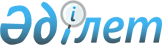 Об очередном призыве граждан Республики Казахстан на срочную воинскую службу в апреле-июне и октябре-декабре 2012 года по Сарысускому районуПостановление акимата Сарысуского района Жамбылской области от 27 марта 2012 года № 42. Зарегистрировано Управлением юстиции Сарысуского района 8 мая 2012 года за № 6-9-138      Примечание РЦПИ:

      В тексте сохранена авторская орфография и пунктуация.

      На основании статьи 27 Закона Республики Казахстан от 16 февраля 2012 года «О воинской службе и статусе военнослужащих», Указа Президента Республики Казахстан от 1 марта 2012 года № 274 «Об увольнении в запас военнослужащих срочной воинской службы, выслуживших установленный срок воинской службы, и очередном призыве граждан Республики Казахстан на срочную воинскую службу в апреле - июне и октябре - декабре 2012 года», Постановления Правительства Республики Казахстан от 12 марта 2012 года № 326 «О реализации Указа Президента Республики Казахстан от 1 марта 2012 года № 274 «Об увольнении в запас военнослужащих срочной воинской службы, выслуживших установленный срок воинской службы, и очередном призыве граждан Республики Казахстан на срочную воинскую службу в апреле - июне и октябре - декабре 2012 года», акимат района ПОСТАНОВЛЯЕТ:



      1. Провести призыв на срочную воинскую службу в апреле-июне и октябре-декабре 2012 года граждан мужского пола в возрасте от восемнадцати до двадцати семи лет, не имеющих права на отсрочку или освобождение от призыва, а также граждан, отчисленных из учебных заведений, не достигших двадцати семи лет и не выслуживших установленные сроки воинской службы по призыву.



      2. Образовать районную призывную комиссию для организации и проведения призыва граждан на срочную воинскую службу в следующем составе:

      3. Государственному учереждению «Отдел внутренных дел Сарысуского района Департамента Внутренных дел Жамбылской области» (по согласованию) рекомендовать в пределах своей компетенции обеспечить доставку лиц, уклоняющихся от призыва на воинскую службу.



      4. Настоящее постановление вступает в силу с момента государственной регистрации в органах юстиции, вводится в действие по истечении десяти календарных дней со дня его первого официального опубликования и распространяется на отношения, возникающие с 1 апреля 2012 года.



      5. Контроль за исполнением данного постановления возложить на заместителя акима района Токсанбаеву М.

      

      Аким района                                Ж.Омаров«СОГЛАСОВАНО»

Начальник государственного учреждения

«Объединенный отдел по делам обороны

города Жанатас Жамбылской области»

Е.Абдиев

29.03.2012 годГлавный врач коммунального государственного

казенного предприятия «Центральная

районная больница Сарысуского района

управления здравоохранения акимата

Жамбылской области»

Р.Муханов

04.04.2012 годНачальник государственного учреждения

«Отдел внутренних дел Сарысуского района

Департамента внутренних дел Жамбылской

области»

Б.Нуркенов

04.04.2012 года
					© 2012. РГП на ПХВ «Институт законодательства и правовой информации Республики Казахстан» Министерства юстиции Республики Казахстан
				Токсанбаева Магия-председатель комиссии, заместитель акима района;Абдиев

Ергали Азимбекович-заместитель председателя комиссии, начальник государственного учреждения «Объединенный отдел по делам обороны города Жанатас Жамбылской области» (по согласованию);Члены комиссии:Члены комиссии:Члены комиссии:Жумагулов

Бакыт Серикович-заместитель начальника государственного учреждения «Отдел внутренних дел Сарысуского района Департамента внутренних дел Жамбылской области» (по согласованию);Кыргызбаева

Алия Абдуллаевна-председатель медицинской комиссии, заместитель главного врача коммунального государственного казенного предприятия «Центральная районная больница Сарысуского района управления здравоохранения акимата Жамбылской области» (по согласованию).Керимбеков

Даулет Кайратбекович-секретарь комиссии, медбрат коммунального государственного казенного предприятия «Центральная районная больница Сарысуского района управления здравоохранения акимата Жамбылской области» (по согласованию).